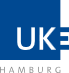 AnmeldeformularAnlage zur Bewerbung für den Bobath KursBitte ausgefüllt der Bewerbung beifügen, Ihre Angaben können Sie direkt in dieentsprechenden Textfelder eingeben.Persönliche DatenName: Vorname: Geburtsname: Geburtsdatum: Postanschrift: E-Mail: Telefon:Berufliche DatenBeruf: Berufserfahrung seit: Dienststelle: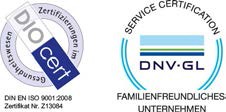 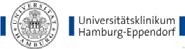 Seite 2/2RechnungsdatenRechnungsanschrift:TätigkeitsmerkmaleSeit wann arbeiten Sie mit Kindern mit cerebraler Bewegungsstörung oder 
Säuglingen mit zentraler Koordinationsstörung o.ä.?Wo sind Sie derzeitig beschäftigt? Wie hoch ist Ihre Wochenarbeitszeit?Wie viele Säuglinge mit zentraler Koordinationsstörung, Lageauffälligkeiten oder Entwicklungsverzögerungen behandeln Sie pro Woche?Haben Sie Kollegen/innen, die nach dem Bobath-Konzept arbeiten?An welchen Fortbildungen und/oder Weiterbildungslehrgängen haben Sie bisher teilgenommen?Was würde sich Ihrer Vorstellung nach bei Ihrer Arbeit ändern, wenn Sie einenBobath-Kurs erfolgreich abgeschlossen hätten?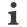 Bitte beachten Sie, dass die Anmeldung für den Kurs auch über das elektronische Anmeldeverfahren der UKE-Akademie erfolgen muss, da sonst Ihre Bewerbung nicht registriert werden kann. (www.uke.de/bildungsakademie-anmeldung)